Acceso (acceso.ku.edu)Unidad 5, AlmanaqueLa Mona bruja y El CadejoTerror por "'El Cadejo"en las noches de El Salvador | Al Rojo Vivo | Telemundo00:00Presentador 1: En una pequeña comunidad en El Salvador00:01viven noches de terror porque aseguran00:03que un ente diabólico los visita. Presentadora 2: Para00:06ellos se trata del alma maligna conocida00:08como el Cadejo. Samuel Arias, nos tiene la00:11historia.00:15[Hombre rezando] Reportero: Cuando cae la noche, esta humilde familia00:17siempre pide protección divina porque00:20está convencida que un espectro maligno00:22se pasea por esta comunidad.00:26Entrevistado 1: Pedimos que toda obra del enemigo, todo espíritu del enemigo sea echado00:29fuera. Reportero: Al principio muchos pensaron que00:32los ruidos que escuchaban provenían de00:34algún animal nocturno, pero ahora creen00:36que el origen de esos fenómenos no es00:38parte de este mundo. Entrevistado 3: Me dió escalofríos porque00:41yo sabía que era algo extranormal. Empecé a00:43escuchar un ruido como el trotar de un caballo.  Reportero: Algunos lo describen como el00:48Cadejo, un ente de la cultura popular00:50salvadoreña que se aparece en la oscuridad00:52con sus ojos de fuego, como venido del00:54infierno. Este vigilante dice que lo ha00:57podido ver por unos segundos y en la00:58distancia, antes de desaparecer.  Entrevistado 4: Sale 01:01un animal como tipo venado. Los ojos01:06como si fueran ojos de brasa. Reportero: Lo que por01:11décadas ha sido una simple leyenda01:12aparentemente aquí se ha convertido en01:15una realidad. Y para muchos, aunque dicen01:18no poder verlo, aseguran tener pruebas de01:21su existencia.01:23Este hombre dice haber grabado con su01:25teléfono celular el ruido que el Cadejo01:27hace por las noches. Entrevistado 5: Lo grabé01:31y sentí como escalofríos. [silbidos de la grabación del celular]01:35Reportero: Sostienen que se trata del silbido del01:37mismísimo Cadejo tal como lo describía01:40su abuelo. Entrevistado 5: Cuando está cerca se ve que silba suave y cuando01:43está lejos se ve que silba más fuerte. Reportero: Los01:45vecinos creen que hay un practicante de01:48magia negra escondido entre ellos, que es01:50visitado por el Cadejo. Por el01:53momento, a ellos no les toca más que01:54encomendarse al cielo cada vez que se01:56acerca la medianoche, pidiendo01:58protección en contra de ese mitológico02:01emisario del demonio.02:03En Mejicanos, El Salvador, Samuel Arias,02:05Telemundo.This work is licensed under a 
Creative Commons Attribution-NonCommercial 4.0 International License.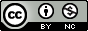 